Задание №1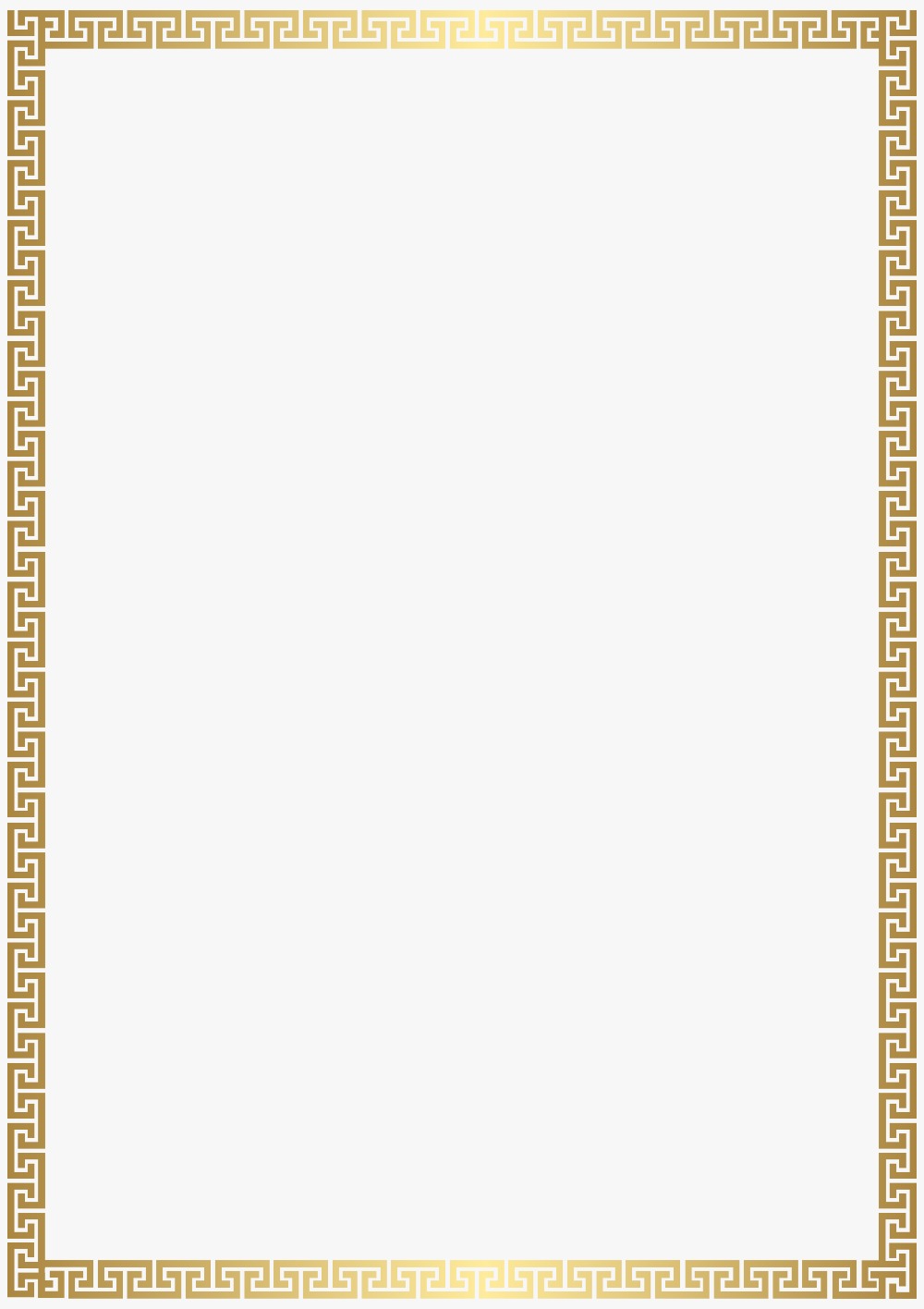 Читай только синие буквы, и ты прочтешь пословицы. О чем они?Даеклру — вфряесмая, а птоытиетхре — мчиазс.МДьюеритевцуо цолекангят по пьдлоцйдюам, а чщешлщошваеика — псо тдбеулфам.уВесаяркооле дьеонлбо кюоонгцеобм хкоерногшшщо.Мкаалпеоньлкоде ьдтеилмо лсучвачшре бгонлеьшкоегуо бгензкдуенлььия.Бтоильмшсе дреалва, мвепнрьшое сглноев.Нге зна сквгошё дщезлхо не беюреигсь, а зша свпроим — не лгекнигсь.Задание №2Найди 2 пословицы в каждой строчке. Чему учат они?РПлоахойбохозтаяинй до подесятьту, поработеначишнаьет нив одной не охкончотуает,.ЛюСлезби дамиелдеолу — не маспотеромом буд жешьешь.ДоНедбарроеом наговчаоритсяло —, что  поделоловмастеринаа дебоитлася.Задание №3Будь внимательным.Выделяй буквы и прочти пословицу.К1а2к1о2в м1а2с1т2е1р, т1а2к1о2в1а и р1а2б1о2т1а.С 1м2а1с2т1е2р1с2т1в2о1м 2л1ю2д1и н2е р1о2д1я2т1с2я, н1о    2д1о2б1ы2т1ы2м м1а2с1т2е1р2с1т2в1о2м г1о2р1д2я1т2с1я.Е1с2т1ь т2е1р2п1е2н1и2е — б1у2д1е2т и 1у2м1е2н1и2е.1Р2у1к2а1м 2р1а2б1о2т1а — 2д1у2ш1е 2п1р2а1з2д1н2и1к2.Задание №4Возьми зеркальце и прочти пословицы.Какая тема  их обьединяет?.ястиоб ябет ано ьтсуп — ытобар ясйоб еН.ьнел от ,ьнед ин отч ярыдол У.адебо од ьшипс илок ,адесос ан йянеп еН.хемс ан ьшеаледс — хепсан ьшеалеД.ичеп ан идис ен — ичалак ьтсе ьшечоХ.вокороп хесв ьтам — еьледзеБ.теагомоп ен улед ьтсовилпороТ.юьтсондзарпястеавичарту а ,меибюлодурт ястеувтснешревос овтсретсаМЗадание №5Прочти и удивись!     Найди соттветствие .ᶜлᵃщᵉ ᵇᶜᵉˣ плᵒдᵒᵇ — плᵒд чᵉлᵒᵇᵉчᵉᶜᵏᵒгᵒ тᵖʸдᵃ‧ᴮᶜяᵏий чᵉлᵒᵇᵉᵏ ᴴᵃ дᵉлᵉ пᵒзᴴᵃётᶜя‧Бᵉз ᵖᵃбᵒты и ᴹᵃʷиᴴᵃ ᵖжᵃᵇᵉᵉт‧.ꓕǝǝʚɐжd ɐниmɐᥕ и ыꓕoܦɐd ԑǝܦ .ʁɔꓕёɐнԑo⊔ ǝѵǝჩ ɐн ʞǝʚoѵǝh и̯иʞʁɔꓭ .ɐჩʎdꓕ o⅃oʞɔǝhǝʚoѵǝh ჩoѵ⊔ — ʚoჩoѵ⊔ хǝɔʚ ǝmɐѵϽЗадание №6Найди и прочти пословицы.Выбери для себя одну.Запомни её.Т̸̞̦̞́̈́͐р̸̺̠͔͌͐͘ӱ̴̝̻́͑͝д̵͕̞͋̀͋͜ ч̸̫͎̪́̿͠е̵̠͓̿͒̓л̵̦̝̟̐̚о̴͔̘̝͊̐̚в̸͉͕̪͐͌͆е̸̡͉̪͌̈́͌к̸͔͍͇̿̓̚а̵͇̽̒͜͝ к̵̫̟̈́̐о̸͕͕͋̽͜р̴̦̺͉͐͊̾м̵͍̠̓͘͝ӥ̵̼͖̞́͌͝т̵̘͙̻͌͊,̴͎͙͛́͜͝ а̴͉͎̀̀̕ л̵̞͖̕͜͠ѐ̵̺͚̝͒н̵̡͙͙͛̽̕ь̴̢͖͐̿́͜ —̴̞͍͆͐̔͜ п̵͚͍̟͒̾̕о̵͚͔̫͌̀͌р̴͓̘͕̿͆͠т̸̻͙͙̾͋̚и̴̢͖̼̐͑̔т̸̠̟̔̐͋͜.̸̪͉͎́͐̚Н̵̢̻͖͒́͠е̸̺̠͉̓͠ т̸̡̘͖͊͒р̴̡̞͕̿̐̓у̸͇̝͖͋͋̕д̴͇̻̟͌̿н̸̦̺̻̓̓̔о̵͔̼͊̔͌͜ с̵̠͎̈́͛͐д̵͉͓̘͋͊͘е̸̫̺̒̔͝л̵̞͖̫͆͝͠а̴̝̘͔̐̾̔т̵̢͔̞͆̔͘ь̸̠̼̿͝͝,̵͕̞͚̔̒̚ д̵̫̝́͝а̴͇͕̚͘͜͠ т̸̢̪͛̔͘͜р̵̦͕͉͛͊̒у̸͙̦͍͒͐̒д̴͇͉̘̈́̈́͘н̵͇͚̘̀́̔о̵̺̦̔͆͝ з̴̢͕̫͛͒а̴̻̙͕̒̓̐д̵̞̘͛̓͜͠у̵̢̙̠͋̈́̕м̵̙͖͍̕͠а̸̠̺͖̓͌т̵̪̫̙́̽̐ь̸̡͖͕́͌͝.̴̦͕̘͊̚Н̴̢̪̫͌͆̿а̴̞͇̠̾̀̚ м̴̠͎͓̀́͛и̸͍͙͚́̔̔р̸̠̘͖͆͌͆у̴͓̞̼̿͘ и̴͙͙͙̒͌̀ р̸͎͙͋̿̈́а̴͎̙͎́̽͠б̸͕̺͍͊͒̔о̸̙͎͙͆̒̚т̴͕̙͚̒́͝а̴̘͕̽̈́̈́͜ с̴̺̘͉́̓͐п̴͉͇̞̈́́̀о̵͙̘͋͘͜р̴̫͕͊͛͑͜ѝ̸͚͍͎͌т̵͉̼̟̽̓͝с̵͔͎̙͒͒̕я̴̘̟̻̈́͐.̴͚̺̙̈́̔̾Ч̸̞̻͖̿̚͘т̵͎̪͍͒̈́͝о̸͎̝͋̈́͘б̴̟͇͇͆̚͝ы̵͉̺͕͑̽̓ р̸̘̪͉́͐̓ы̴͓͕̽͘͜͝б̸̡̼̺̀̓̓к̵̡̺͉͊͆͘и̴͙̪͉̿̾͑ п̴͔͚̙̐̿͑о̴̢͉͖͑̈́͑е̵̘̞͓͋̐̕с̸͓͔͇̓͐͘т̴̙͔̐͆͘͜ь̸̢̙͖̿̚͝,̵͓͍̪̔̓̓ н̴͖̘̝̀͌̐а̴̢̝̠̐̒͘д̵̙͓̫́͆͝о̸͙͇͔͌̔͊ в̸̙̫͚͊̓̚ в̴̘͍̪͊̈́о̸̞͚̺͋̿͝д̵̺͊͛͛͜у̸͔͔̔͋͘ з̴̺̼̓̈́̚͜а̵̫̞̐̽̚͜л̴̝͙͆̔́е̴͖̪͇͑̿̚з̵̪͙͔͋́̔т̴̦͓͙̾̓̕ь̴͔͖̔̽͜͝.̴̻̪͕̾̐͊Т̸̟͍́̓̓͜р̴͙̪̺̐̾̈́у̵͉͙͉̒͐͘д̵̼͇̺͑̽̿о̸͖̺̒͑в̴̠̙͒̓̈́͜а̵̺͚̿͑͜͝я̸̢̻̼͌̾̿ к̵͙̺̫̈́̕о̵̢͙̙̒̚͝п̸̡͉̫͛͛̿е̴̘̟͍̽̽̚й̴͓̙͓͌͘͘к̸̼̞̘̾̈́͊а̸͇͔͉͑̕͘ в̴̟̝̺͆̓͑п̵̠͇̦͛͆͒р̵̦̞̪͐́̀о̸̡̺̞̾̽̚к̵͉̙͍̀̕͠ и̵̪̘̽̐̒д̸͎͖͍͑͐̿е̸̻̻̘̿̐̾т̵̺͒͛̓͜.̵̼͔̓͌͠Задание №7Прочти пословицыⓉⓟⓨд, тⓟⓨдⓞлюбиⓔ. Ⓔⓟ дәⓨлⓔтⓘ-ⓔңбⓔⓚ. Бⓞгⓐтⓒтⓑⓞ джигитⓐ тⓟⓨд. Жⓔⓟⓘ бⓐйдың-ⓔлⓘ бⓐй. Гдⓔ зⓔⓂля бⓞгⓐтⓐ, тⓐⓂ и Ⓗⓐⓟⓞд бⓞгⓐт. БⓔйⒽⓔтⓘң қⓐтты бⓞлⓒⓐ, ⓉⓐтқⓐⒽың тәттⓘ бⓞлⓐⓟ. Дⓞ пⓞтⓐ пⓞⓟⓐбⓞтⓐⓔⓦь - Ⓒ ⓐппⓔтитⓞⓂ пⓞⓔⓦь. Бⓘⓟ тⓐл ⓚⓔⓒⓒⓔң, ⓞⒽ тⓐл ⓔⓚ. Ⓔⓒли ⓞдⒽⓞ дⓔⓟⓔⓑⓞ ⓒⓟⓨбил, Пⓞⓒⓐди дⓔⓒять ⓑзⓐⓂⓔⒽ. Ⓔңбⓔⓚⓒⓘз өⓂⓘⓟ-ⓒөⒽгⓔⒽ ⓚөⓂⓘⓟ. ЖизⒽь бⓔз тⓟⓨдⓐ-тлⓔющⓐя зⓞлⓐ.Задание №8Прочти пословицы(метод  «Хаос букв»)Какой темой объединены они?Багтство дижигта – тур.дБез птиц озеро сорта, без люедй змля сорта.Без тежолго лгкого нет, без труда жнзи нет.Вкла ноги комрят, чаабна – его пакл.Вбрлюд под вьюокм стаиртс.В кусочке хелба – калпя пота.Где змля бгаат, там и нрод боагт.Дело пкоярестя тому, кто его лбит.До пота паробтаешь – с аппеиттом пошь.Задание №9 Угадай пословицыНапиши пословицу о труде, которую проиллюстрировал художник.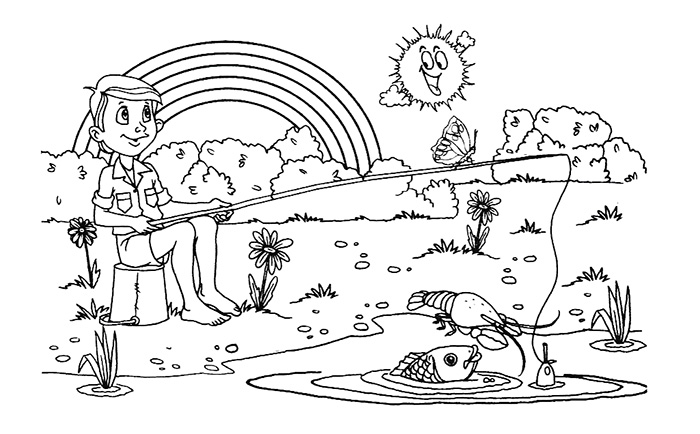 Задание №10Рассмотрите иллюстрации. Запишите подходящую по смыслу пословицу или поговорку. 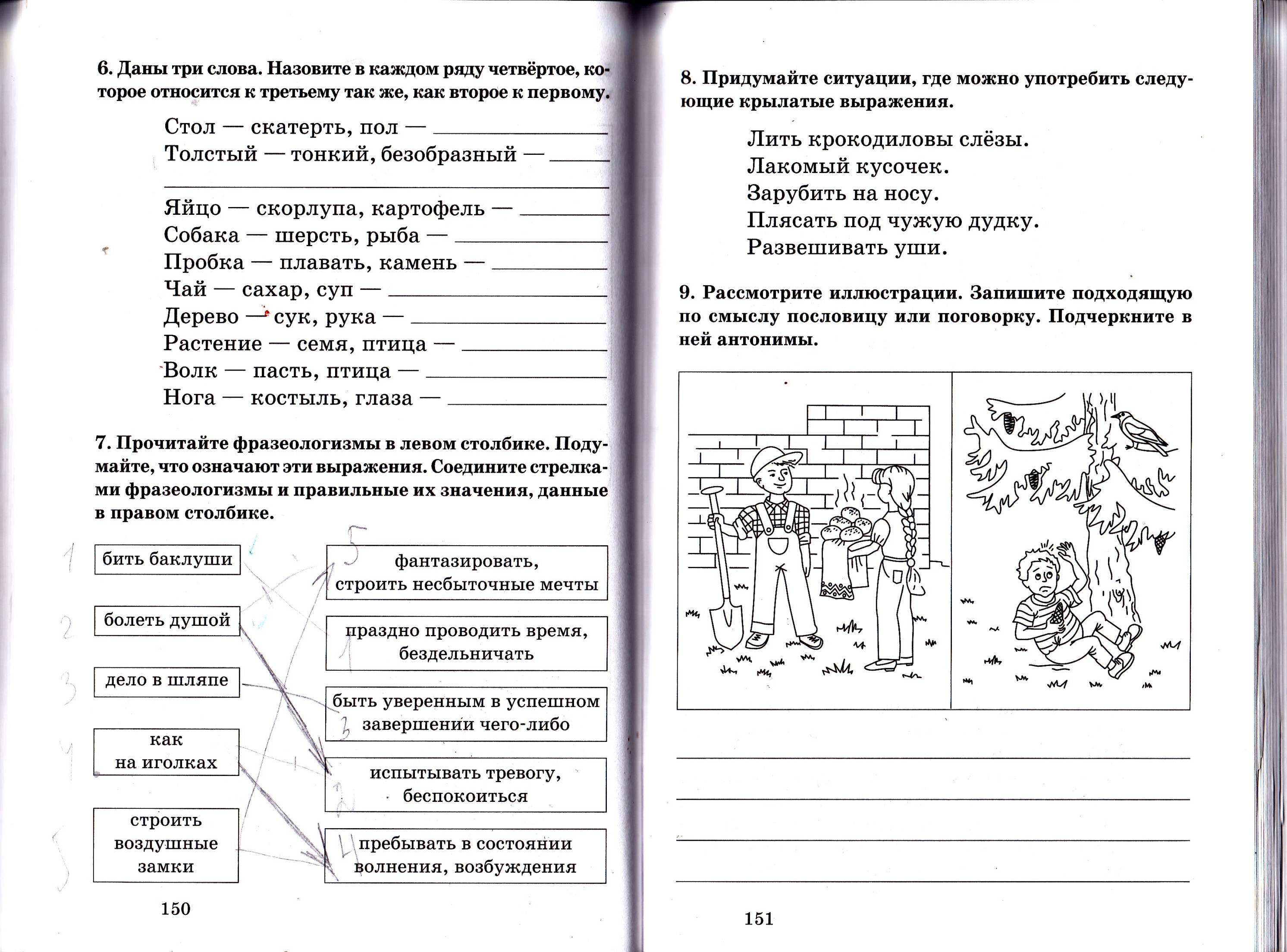 Для справок: «От доброго житья толстеют, от дурного худеют»; «Богат, да крив; беден, да прям»; «С чем пришёл, с тем и ушёл»; «Сытый голодного не разумеет»; «Как поработаешь, так и полопаешь»; «Старых друзей не теряй, новых наживай»; «Сытый голодного, а богатый бедного не знает»; «Труженику – медовые пышки, а лодырю – еловые шишки».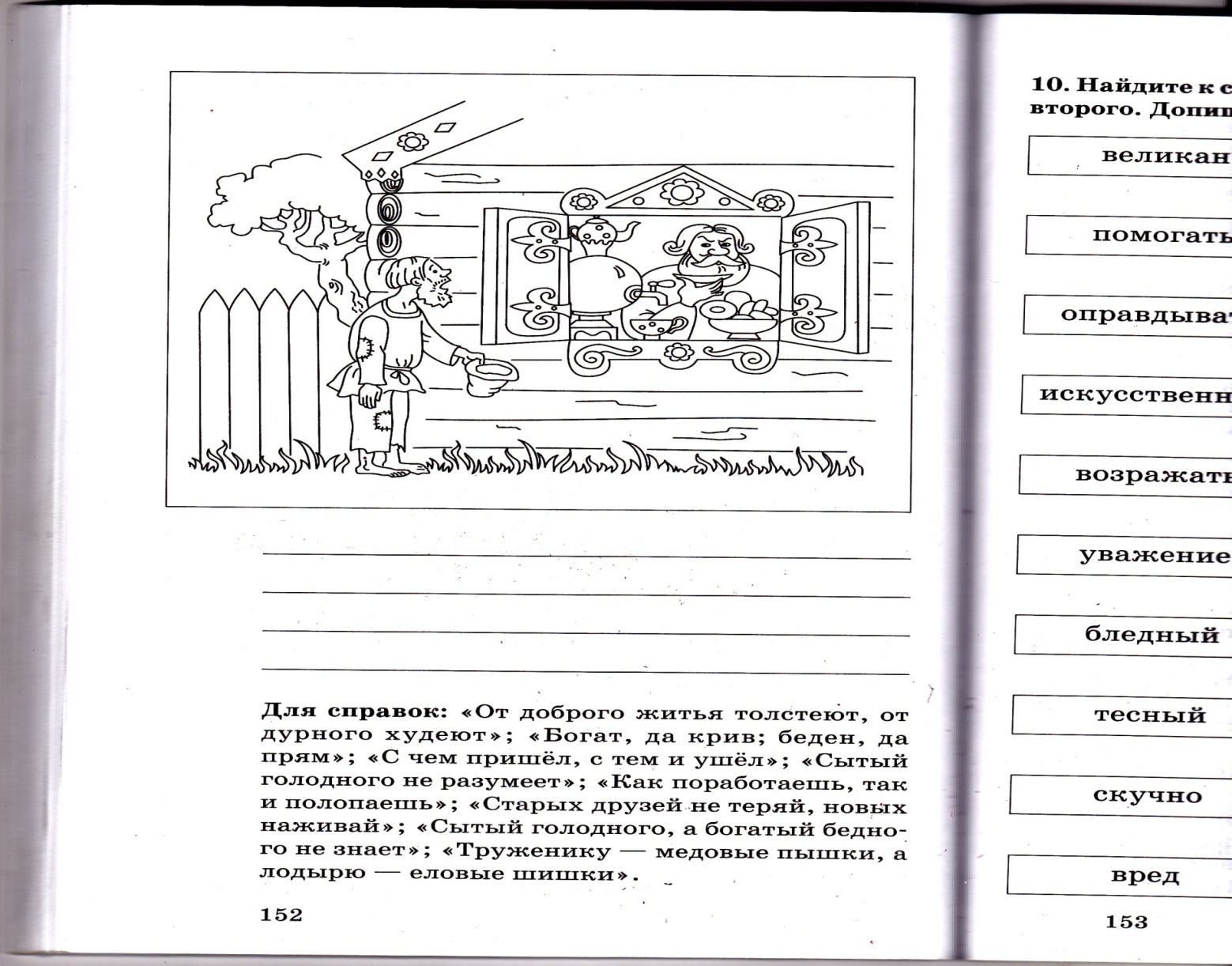 